Group Order Activity - KEYNumber forms of base-ten block cards:534Six hundred forty1,002Forty-eight19Three hundred sixty-two4,444Nineteen hundred79Five thousand four9,100Sixty-seven88One thousand thirty-three497Eighty-one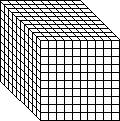 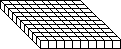 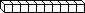 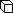 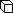 3,3295994321,0106952,465168928,3005,238422432,0091,0001,8001,433